Slate DiDolce Office Hours 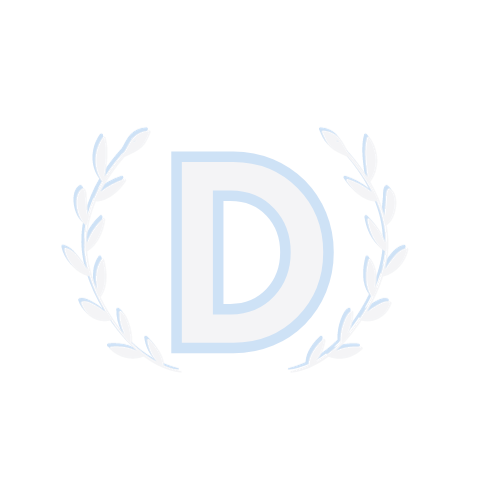 Spring 2023Slate MemberMondayTuesdayWednesdayThursdayFridayGab DiDolcePresident10:30-12:30-5Miranda Mancini Vice President2-42-42-4Gabbie GarzaSecretary3:30-4:303-59-11Gianna LeporeTreasury11:30-211:30-2Leah BuchanDiversity, Equity, and Inclusion Chairperson9:20-10:209:30-11:309:20-10:20Chloe SmithAcademics Chairperson9:45-10:459:45-10:451-3Elliot WentzelCommunity Engagement Chairperson9-119-11Addison SofranStudent Concerns Chairperson3-511-123-4